DAV Public School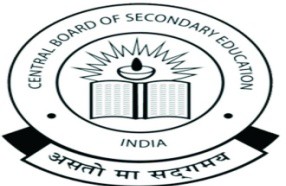 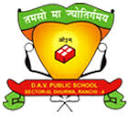 Sector -3, Dhurwa, Ranchi -4Affiliated to CBSE (20+2) New DelhiSyllabus (2024-25)Subject - Sanskrit, Class-5Subject - Maths, Class-5Subject – English Grammar, Class-5ENGLISH LITERATURE(Collins English Expert Coursebook)Subject – Moral Science, Class-5Subject – Computer, Class-5Subject – Hindi, Class-5Subject – S.St., Class-5Subject – Science, Class-5Subject – G.K., Class-5MonthApril -  JulyAugust  - September October - NovemberDecember - March   Chapters* वंदना1. संस्कृतवर्णपरिचयः2. संयुक्तवर्णाः3. पुल्लिङ्गशब्दाः (अकारान्ताः)* कार्यपत्रिका-14. स्त्रीलिङ्गशब्दाः (आकारान्ताः)5.नपुंसकलिङ्गशब्दाः (अकारान्ताः)* संस्कृतस्य शब्दकोषः-16. धातु (क्रिया) परिचयः* कार्यपत्रिका- 27. सर्वनामपरिचयःPT1 EXAM SYLLABUSCH-1,2,3,4* किं त्वं जानासि8. प्रथमः पुरुषः (एकवचनम्)आदर्श प्रश्नपत्रम्-1REVISIONHALF-YEARLY EXAM SYLLABUSCH-1 TO 8 9. प्रथमः पुरुषः (द्विवचनम्)10. प्रथमः पुरुषः (बहुवचनम्)* कार्यपत्रिका-311. अव्ययशब्दाः* संस्कृतस्य शब्दकोषः -212. मध्यमः पुरुषः उत्तमः पुरुषः च (एकवचनम्)13. मध्यमः पुरुषः उत्तमः पुरुषः च (द्विवचनम्)14. मध्यमः पुरुषः उत्तमः पुरुषः च (बहुवचनम्)* किं त्वं जानासि* सुभाषितानिPT-2 EXAM SYLLABUSUNIT-10,12,13,1415. सङ्ख्या (गणना)* संस्कृतस्य शब्दकोषः316. चित्राधारितं शब्दलेखनं वाक्यनिर्माणं च* कार्यपत्रिका-4* आदर्श प्रश्नपत्रम् -2* परिशिष्टः* अभ्यास प्रश्नपत्रम्FINAL YEAR EXAM MonthApril -  JulyAugust  - September October - NovemberDecember - MarchChaptersUNIT 1: REVIEWUNIT 2: ROMAN NUMERALSUNIT 3: LARGE NUMBERSUNIT 4:OPERATIONS WITH LARGE NUMBERUNIT 5: MULTIPLES AND FACTORSPT1 EXAM SYLLABUSUNIT-2,3,4UNIT 6: HCF AND LCMUNIT 7: FRACTIONSUNIT 8: MORE ON FRACTIONSUNIT 9: DECIMALSUNIT 10: OPERATIONS WITH DECIMALHALF-YEARLY EXAM SYLLABUSUNIT-2 TO 10UNIT 11: ROUNDING NUMBERSUNIT 12: PERCENTAGEUNIT 13: PATTERNUNIT 14: TIMEUNIT 15: MEASUREMENTSPT-2 EXAM SYLLABUSUNIT-11,12,13UNIT 16: LINES, SHAPES AND ANGLESUNIT 17: PERIMETER AND AREAUNIT 18: SOLIDS, BOXES AND VOLUMEUNIT 19: DATA HANDLINGUNIT 20: MATHS IN REAL LIFEFINAL YEAR EXAM SYLLABUSUNIT-11 TO 20MonthApril -  JulyAugust  - September October - NovemberDecember - MarchChaptersChapter 1 NounChapter 2 Nouns: Singular and PluralChapter 3 Nouns : GenderChapter 4 Nouns : PossessionChapter 5 Subject and PredicateChapter 6 Kinds of SentencesChapter 7 AdjectivesChapter 8 Adjectives : Degree of ComparisonChapter 9 PronounsWriting Section - Paragraph WritingPT 1 SYLLABUSChapter 2, 3, 5, 7 , Unseen Passage and Paragraph WritingChapter 10 ArticlesChapter 11 VerbsChapter 12 Simple Present and Present Continuous TenseChapter 13 Present Perfect TenseChapter 14 Simple Past and Past Continuous TenseChapter 15 Past Perfect TenseChapter 16 Simple Future and Future Continuous TenseWriting  Section – Application writingHALF YEARLY SYLLABUSChapter 8 to 16, unseen passage , Application writing and Paragraph writingChapter 17 Agreement of Subject -VerbChapter 18 AdverbChapter 19 PrepositionChapter 20 ConjunctionChapter 21 Direct and Indirect SpeechChapter 22 Punctuation and Capital lettersWriting Section – Letter WritingPT 2 SYLLABUSChapter 10, 17, 18 and 19 , Unseen Passage and Letter WritingChapter 23 Grammar and GoChapter 24 Words : A Mixed BagWriting Section – Essay WritingANNUAL EXAMChapters 1, 5, 8, 10, 12, 13, 14, 15, 16, 19, 20, 21, 22 , Unseen Passage , Letter Writing  and  Essay Writing.MonthApril -  JulyAugust  - September October - NovemberDecember - MarchChaptersChapter 1 Block CityChapter 2 Jatin’s SandalsChapter 3 A secret for TwoChapter 4 Since Hanna Moved AwayChapter 5 When The Twins went to WarChapter 6 The Flag of PeaceChapter 7 The Coral WomanChapter 8 Yellow LighteningChapter 9 Phaethon and the Chariot of the SunPT -1 SYLLABUSChapter 1 to 4Chapter 10 The Labour of HerculesChapter 11 Where the Earth is RedChapter 12 Alone on the IslandHALF YEARLY SYLLABUSChapter 5 to 9Chapter 13 The Magic PotChapter 14 The Magic BoxChapter 15 The ConcertPT- 2 SYLLABUSChapter -10 to 12Chapter 13 The Magic PotChapter 14 The Magic BoxChapter 15 The ConcertPT- 2 SYLLABUSChapter -10 to 12MonthApril -  JulyAugust  - September October - NovemberDecember - MarchChapters1. JOY OF READING2. APPRECIATE YOURHOME3. BE REGULAR INYOURDUTIES4. DIGNITY OF LABOURRevision for Periodic  test 1PT-1 ( Chapter 1 to 4)5. BULLIES THE COWARDS6. THE JOURNEY WITHFIRSTCLASS TICKET 7. FORGIVENESS Revision for half yearly examHalf yearly exam (Chapter 1 to 7)8. STONE SOUP 9. COMPARING WITHOTHERS10. JOY OF GIVINGPT-2 (Chapter 8 to 11)11. SHOWING GRATITUDE12. WE NEED CLEANAIR13. CARE OF PUBLICPROPERTY14. IF YOU THINK Revision for Annual examMonthApril -  JulyAugust  - September October - NovemberDecember - MarchChapters1. Evolution of Computer 2. More on Windows 10 3. Working with Table in wordRevision for Periodic test 1PT-1 ( Chapter 1 to 3)4. Using Mail Merge 5. More on PowerPoint 2016Revision for half yearly examHalf yearly exam (Chapter 1 to 5)6. Microsoft Excel 2016 7. Programming Sprites in scratchRevision for Periodic test 2PT-2 (Chapter 5 to 7)8. More on the internet 9. Evolution of AI Revision for Annual examAnnual exam (Chapter 4 to 9)MonthApril -  JulyAugust  - September October - NovemberDecember - MarchChaptersहिंदी पाठमाला1. मातृभूमि2. दो गौरैया3. बाबा भारती का घोड़ा4. दो माताएं5. भाग्य का खेलहिंदी व्याकरण1. भाषा, लिपि और व्याकरण2. वर्ण विचार3. शब्द विचार4. संज्ञा5. लिंग6. वचन7. कारक विभक्ति8. सर्वनामPT-1 fganh पाठमाला ( पाठ 1 से5 fganh O;kdj.k ( पाठ 1 से8)हिंदी पाठमाला6. कवि की बुद्धिमत्ता7. बेटा-बेटी एक समान8. झांसी की रानी (कविता)9. दृढ़-निश्चयहिंदी व्याकरण 9. विशेषण10. क्रिया11. काल12. अविकारी शब्द13. वाक्य14. उपसर्ग प्रत्यय22. संवाद लेखन23. पत्र लेखनHalf yearly exam  fganh पाठमाला (पाठ 1 से9)  fganh O;kdj.k ( पाठ 1 से14 , 22,23)हिंदी पाठमाला10. मेला11. छोटे कद का महान मानव12. मेरी               अभिलाषा (कविता)13. नसरुद्दीन की बुद्धि14. नीति के दोहेहिंदी व्याकरण15. विराम चिन्ह16. शब्द भंडार17. मुहावरे और लोकोक्तियां18. अशुद्धि शोधन19. चित्र वर्णनPT-2 ganh पाठमाला (पाठ 10 से14)fganh O;kdj.k  ( पाठ 14 से19, 25)हिंदी पाठमाला15. वन महोत्सव16. संस्मरण17. पॉलिथीन से प्रदूषणहिंदी व्याकरण20. अपठित गद्यांश21. कहानी लेखन24. अनुच्छेद लेखन25. निबंध लेखनAnnual examMonthApril -  JulyAugust  - September October - NovemberDecember - MarchChapters1. Movement of the Earth 2. Latitudes and Longitudes 3. The Earth’s Surface  4. Temperature Zones of the world 5. Life in the Temperature ZonesP.T- 1 ST6. Handling Pollution and Disasters7. Age of Exploration 8. Beginning of the British Rule in India  9. India- Heritage and Culture HALF YEARLY10. Feature Story : India Freedom Struggle-1  11. India Freedom Struggle-212. Democracy in India 13. Staying Connected DECEMBER P.T- 2 ND14. The United Nations 15. Money and MarketsREVISION For Annual ExamMonthApril -  JulyAugust  - September October - NovemberDecember - MarchChapters Ch - 1 Living beings are their CharacteristicsCh - 2 Growth in a plants Ch - 3 Amazing Animals Ch - 4 Mammals Ch - 5  Food Spoilage and preservation Ch - 6 The journey of food in our body Ch - 7  Our breathing system P.T - I Ch - 1 to  5Ch - 8 Our nervous systemCh - 9 Mosquito - Barne disease Ch - 10 Food Chain and food web Ch - 11 Our circulatory systemHalf yearly exam Ch – 1 to 7 Ch - 12  Tools and machines Ch - 13 My experiments with water Ch - 14 Natural and man-made resources Ch - 15 In the spaceP.T-II Ch -  7  to 11 Ch - 16  Force, Work and energy Ch - 17  Soil Erosion Ch - 18 Our AtmosphereRevision for Annual ExamMonthApril -  JulyAugust  - September October - NovemberDecember - MarchChapters1.Fascinating mammals2.Wonderful plants3.Trade and profession4.Space exploration5.Social reformers and messengers6.Vitamins and minerals7.Our heritage: monuments of India8.famous writers9.Famous scientist10.Sporting terms11.Story line12.Sporting teams13.World leaders14.Brain testPT-1 CHAPTER 1 to  1515.Mixed bay16.feathring friends17.Terms to know18.Canvas of religions19.Great explorers20.Colours can talk21.institutes of importance22.Noted Indians23.Newsmakers in India24.Infection Detection25.Tokyo 2020 Olympic26.famous places27. CrosswordHalf yearly - Chapter -16 to 3528.Talk modern29.Number game30.World things32.Great Indians33.Anagrams34.First in India35.Save Nature36. Notable in India37. Sports38. Medicine                 story39. World organisation40.Sobriquets in sports41.Geographical facts42. Maths magic43. Remarkable fishesPT-2-Chapter-36 to 5044.Desert file45.Buzzer round46. Special places47.Histoty quiz48.scientifically yours49. Famous personalities50. Sports person51. Indian film star52. Continents and oceans53. Mixed  bag54. Quick spot55. Think this out56. The common factor57. Think fast58. The COVID 19 quizAnnual exam- Chapter28 to 54